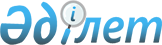 Мәслихаттың 2016 жылғы 21 желтоқсандағы № 66 "Рудный қаласының 2017-2019 жылдарға арналған қалалық бюджеті туралы" шешіміне өзгерістер енгізу туралыҚостанай облысы Рудный қаласы мәслихатының 2017 жылғы 4 желтоқсандағы № 185 шешімі. Қостанай облысының Әділет департаментінде 2017 жылғы 14 желтоқсанда № 7380 болып тіркелді
      2008 жылғы 4 желтоқсандағы Қазақстан Республикасының Бюджет кодексінің 106 және 109-баптарына, "Қазақстан Республикасындағы жергілікті мемлекеттік басқару және өзін-өзі басқару туралы" 2001 жылғы 23 қаңтардағы Қазақстан Республикасы Заңының 6-бабына сәйкес мәслихат ШЕШІМ ҚАБЫЛДАДЫ:
      1. Мәслихаттың 2016 жылғы 21 желтоқсандағы № 66 "Рудный қаласының 2017-2019 жылдарға арналған қалалық бюджеті туралы" шешіміне (Нормативтік құқықтық актілерді мемлекеттік тіркеу тізілімінде 6772 нөмірімен тіркелген, 2017 жылғы 10 қаңтарда Қазақстан Республикасы нормативтік құқықтық актілерінің Эталондық бақылау банкінде жарияланған) мынадай өзгерістер енгізілсін:
      көрсетілген шешімнің 1-тармағында:
      1), 2) тармақшалар жаңа редакцияда жазылсын:
      "1) кірістер – 15015701,9 мың теңге, оның ішінде:
      салықтық түсімдер бойынша – 12513999,4 мың теңге;
      салықтық емес түсімдер бойынша – 43714,0 мың теңге;
      негізгі капиталды сатудан түсетін түсімдер бойынша – 73191,4 мың теңге;
      трансферттер түсімі бойынша – 2384797,1 мың теңге;
      2) шығындар – 15263930,7 мың теңге;";
      4) тармақша жаңа редакцияда жазылсын:
      "4) қаржы активтерімен операциялар бойынша сальдо – -155200,0 мың теңге;";
      көрсетілген шешімнің 4-тармағы жаңа редакцияда жазылсын:
      "4. 2017 жылға арналған Рудный қаласының жергілікті атқарушы органының резерв мөлшері 120346,8 мың теңге сомасында бекітілсін.";
      көрсетілген шешімнің 1, 2, 5, 6, 7-қосымшалары осы шешімнің 1, 2, 3, 4, 5-қосымшаларына сәйкес жаңа редакцияда жазылсын.
      2. Осы шешім 2017 жылдың 1 қаңтарынан бастап қолданысқа енгізіледі.
      КЕЛІСІЛДІ
      Рудный қаласы әкімдігінің "Рудный
      қалалық экономика және бюджеттік
      жоспарлау бөлімі" мемлекеттік
      мекемесінің басшысы
      ___________________ З. Жигунова Рудный қаласының 2017 жылға арналған қалалық бюджеті Рудный қаласының 2018 жылға арналған қалалық бюджеті Горняцк кентінің 2017 жылға арналған бюджеттік бағдарламалар тізбесі Қашар кентінің 2017 жылға арналған бюджеттік бағдарламалар тізбесі 2017 жылға жергілікті өзін-өзі басқару органдарына берілетін трансферттердің аудандық маңызы бар қалалар, ауылдар, кенттер, ауылдық округтер арасында бөлінуі
					© 2012. Қазақстан Республикасы Әділет министрлігінің «Қазақстан Республикасының Заңнама және құқықтық ақпарат институты» ШЖҚ РМК
				
      Қалалық мәслихаттың кезектен
тыс сессиясының төрағасы

А. Макаренко

      Қалалық мәслихаттың хатшысы

В. Лощинин
Мәслихаттың
2017 жылғы 4 желтоқсандағы
№ 185 шешіміне 1-қосымшаМәслихаттың
2016 жылғы 21 желтоқсандағы
№ 66 шешіміне 1-қосымша
Санаты
Санаты
Санаты
Санаты
Сомасы,

мың теңге
Сыныбы
Сыныбы
Сыныбы
Сомасы,

мың теңге
Ішкі сыныбы
Ішкі сыныбы
Сомасы,

мың теңге
Атауы
Сомасы,

мың теңге
I. Кірістер
15015701,9
1
Салықтық түсімдер
12513999,4
1
01
Табыс салығы
5169663,0
1
01
2
Жеке табыс салығы
5169663,0
1
03
Әлеуметтiк салық
3938359,4
1
03
1
Әлеуметтiк салық
3938359,4
1
04
Меншiкке салынатын салықтар
1084552,0
1
04
1
Мүлiкке салынатын салықтар
746583,0
1
04
3
Жер салығы
35682,0
1
04
4
Көлiк құралдарына салынатын салық
302287,0
1
05
Тауарларға, жұмыстарға және қызметтерге салынатын iшкi салықтар
2270886,0
1
05
2
Акциздер
1414295,0
1
05
3
Табиғи және басқа да ресурстарды пайдаланғаны үшiн түсетiн түсiмдер
727157,0
1
05
4
Кәсiпкерлiк және кәсiби қызметтi жүргiзгенi үшiн алынатын алымдар
127280,0
1
05
5
Ойын бизнесіне салық
2154,0
1
08
Заңдық маңызы бар әрекеттерді жасағаны және (немесе) оған уәкілеттігі бар мемлекеттік органдар немесе лауазымды адамдар құжаттар бергені үшін алынатын міндетті төлемдер
50539,0
1
08
1
Мемлекеттік баж
50539,0
2
Салықтық емес түсiмдер
43714,0
2
01
Мемлекеттік меншіктен түсетін кірістер
26451,0
2
01
4
Мемлекет меншігінде тұрған, заңды тұлғалардағы қатысу үлесіне кірістер
37,0
2
01
5
Мемлекет меншігіндегі мүлікті жалға беруден түсетін кірістер
26414,0
2
06
Басқа да салықтық емес түсiмдер
17263,0
2
06
1
Басқа да салықтық емес түсiмдер
17263,0
3
Негізгі капиталды сатудан түсетін түсімдер
73191,4
3
01
Мемлекеттік мекемелерге бекітілген мемлекеттік мүлікті сату
25615,0
3
01
1
Мемлекеттік мекемелерге бекітілген мемлекеттік мүлікті сату
25615,0
3
03
Жердi және материалдық емес активтердi сату
47576,4
3
03
1
Жерді сату
13354,4
3
03
2
Материалдық емес активтерді сату 
34222,0
4
Трансферттердің түсімдері
2384797,1
4
02
Мемлекеттiк басқарудың жоғары тұрған органдарынан түсетiн трансферттер
2384797,1
4
02
2
Облыстық бюджеттен түсетiн трансферттер
2384797,1
Функционалдық топ
Функционалдық топ
Функционалдық топ
Функционалдық топ
Функционалдық топ
Сомасы,

мың теңге
Кіші функция
Кіші функция
Кіші функция
Кіші функция
Сомасы,

мың теңге
Бюджеттік бағдарламалардың әкімшісі
Бюджеттік бағдарламалардың әкімшісі
Бюджеттік бағдарламалардың әкімшісі
Сомасы,

мың теңге
Бағдарлама
Бағдарлама
Сомасы,

мың теңге
Атауы
Сомасы,

мың теңге
II. Шығындар
15263930,7
01
Жалпы сипаттағы мемлекеттiк қызметтер
314096,4
1
Мемлекеттiк басқарудың жалпы функцияларын орындайтын өкiлдi, атқарушы және басқа органдар
198419,3
112
Аудан (облыстық маңызы бар қала) мәслихатының аппараты
17929,0
001
Аудан (облыстық маңызы бар қала) мәслихатының қызметін қамтамасыз ету жөніндегі қызметтер
17402,0
003
Мемлекеттік органның күрделі шығыстары
527,0
122
Аудан (облыстық маңызы бар қала) әкімінің аппараты
134755,8
001
Аудан (облыстық маңызы бар қала) әкімінің қызметін қамтамасыз ету жөніндегі қызметтер
109419,1
003
Мемлекеттік органның күрделі шығыстары
25336,7
123
Қаладағы аудан, аудандық маңызы бар қала, кент, ауыл, ауылдық округ әкімінің аппараты
45734,5
001
Қаладағы аудан, аудандық маңызы бар қаланың, кент, ауыл, ауылдық округ әкімінің қызметін қамтамасыз ету жөніндегі қызметтер
42829,3
022
Мемлекеттік органның күрделі шығыстары
2905,2
2
Қаржылық қызмет
36009,9
452
Ауданның (облыстық маңызы бар қаланың) қаржы бөлімі
36009,9
001
Ауданның (облыстық маңызы бар қаланың) бюджетін орындау және коммуналдық меншігін басқару саласындағы мемлекеттік саясатты іске асыру жөніндегі қызметтер 
27338,6
003
Салық салу мақсатында мүлікті бағалауды жүргізу
5676,6
010
Жекешелендіру, коммуналдық меншікті басқару, жекешелендіруден кейінгі қызмет және осыған байланысты дауларды реттеу 
2142,4
018
Мемлекеттік органның күрделі шығыстары
852,3
5
Жоспарлау және статистикалық қызмет
23176,2
453
Ауданның (облыстық маңызы бар қаланың) экономика және бюджеттік жоспарлау бөлімі
23176,2
001
Экономикалық саясатты, мемлекеттік жоспарлау жүйесін қалыптастыру және дамыту саласындағы мемлекеттік саясатты іске асыру жөніндегі қызметтер
22424,9
004
Мемлекеттік органның күрделі шығыстары
751,3
9
Жалпы сипаттағы өзге де мемлекеттiк қызметтер
56491,0
454
Ауданның (облыстық маңызы бар қаланың) кәсіпкерлік және ауыл шаруашылығы бөлімі
15873,9
001
Жергілікті деңгейде кәсіпкерлікті және ауыл шаруашылығын дамыту саласындағы мемлекеттік саясатты іске асыру жөніндегі қызметтер
15401,0
007
Мемлекеттік органның күрделі шығыстары
472,9
458
Ауданның (облыстық маңызы бар қаланың) тұрғын үй-коммуналдық шаруашылығы, жолаушылар көлігі және автомобиль жолдары бөлімі
40617,1
001
Жергілікті деңгейде тұрғын үй-коммуналдық шаруашылығы, жолаушылар көлігі және автомобиль жолдары саласындағы мемлекеттік саясатты іске асыру жөніндегі қызметтер
38633,4
013
Мемлекеттік органның күрделі шығыстары
1983,7
02
Қорғаныс
16390,4
1
Әскери мұқтаждар
15957,1
122
Аудан (облыстық маңызы бар қала) әкімінің аппараты
15957,1
005
Жалпыға бірдей әскери міндетті атқару шеңберіндегі іс-шаралар
15957,1
2
Төтенше жағдайлар жөнiндегi жұмыстарды ұйымдастыру
433,3
122
Аудан (облыстық маңызы бар қала) әкімінің аппараты
433,3
006
Аудан (облыстық маңызы бар қала) ауқымындағы төтенше жағдайлардың алдын алу және оларды жою
433,3
03
Қоғамдық тәртіп, қауіпсіздік, құқықтық, сот, қылмыстық-атқару қызметі
5742,9
9
Қоғамдық тәртіп және қауіпсіздік саласындағы басқа да қызметтер
5742,9
458
Ауданның (облыстық маңызы бар қаланың) тұрғын үй-коммуналдық шаруашылығы, жолаушылар көлігі және автомобиль жолдары бөлімі
5742,9
021
Елдi мекендерде жол қозғалысы қауiпсiздiгін қамтамасыз ету
5742,9
04
Бiлiм беру
4707290,0
1
Мектепке дейiнгi тәрбие және оқыту
988006,9
464
Ауданның (облыстық маңызы бар қаланың) білім бөлімі
988006,9
009
Мектепке дейінгі тәрбие мен оқыту ұйымдарының қызметін қамтамасыз ету
810430,9
040
Мектепке дейінгі білім беру ұйымдарында мемлекеттік білім беру тапсырысын іске асыруға
177576,0
2
Бастауыш, негізгі орта және жалпы орта білім беру
3474026,3
123
Қаладағы аудан, аудандық маңызы бар қала, кент, ауыл, ауылдық округ әкімінің аппараты
5942,0
005
Ауылдық жерлерде балаларды мектепке дейін тегін алып баруды және кері алып келуді ұйымдастыру
5942,0
464
Ауданның (облыстық маңызы бар қаланың) білім бөлімі
3338631,8
003
Жалпы білім беру
3082092,3
006
Балаларға қосымша білім беру 
256539,5
465
Ауданның (облыстық маңызы бар қаланың) дене шынықтыру және спорт бөлімі
129452,5
017
Балалар мен жасөспірімдерге спорт бойынша қосымша білім беру
129452,5
9
Бiлiм беру саласындағы өзге де қызметтер
245256,8
464
Ауданның (облыстық маңызы бар қаланың) білім бөлімі
245256,8
001
Жергілікті деңгейде білім беру саласындағы мемлекеттік саясатты іске асыру жөніндегі қызметтер
18536,4
005
Ауданның (облыстық маңызы бар қаланың) мемлекеттік білім беру мекемелер үшін оқулықтар мен оқу-әдiстемелiк кешендерді сатып алу және жеткізу
135177,4
012
Мемлекеттік органның күрделі шығыстары
597,8
015
Жетім баланы (жетім балаларды) және ата-аналарының қамқорынсыз қалған баланы (балаларды) күтіп-ұстауға қамқоршыларға (қорғаншыларға) ай сайынға ақшалай қаражат төлемі
49140,7
022
Жетім баланы (жетім балаларды) және ата-анасының қамқорлығынсыз қалған баланы (балаларды) асырап алғаны үшін Қазақстан азаматтарына біржолғы ақша қаражатын төлеуге арналған төлемдер
340,4
067
Ведомстволық бағыныстағы мемлекеттік мекемелерінің және ұйымдарының күрделі шығыстары
41464,1
06
Әлеуметтiк көмек және әлеуметтiк қамсыздандыру
742979,4
1
Әлеуметтiк қамсыздандыру
18653,2
451
Ауданның (облыстық маңызы бар қаланың) жұмыспен қамту және әлеуметтік бағдарламалар бөлімі
4185,5
005
Мемлекеттік атаулы әлеуметтік көмек 
480,3
016
18 жасқа дейінгі балаларға мемлекеттік жәрдемақылар
3705,2
464
Ауданның (облыстық маңызы бар қаланың) білім бөлімі
14467,7
030
Патронат тәрбиешілерге берілген баланы (балаларды) асырап бағу 
14467,7
2
Әлеуметтiк көмек
620993,6
451
Ауданның (облыстық маңызы бар қаланың) жұмыспен қамту және әлеуметтік бағдарламалар бөлімі
620993,6
002
Жұмыспен қамту бағдарламасы
162758,7
006
Тұрғын үйге көмек көрсету
41110,0
007
Жергілікті өкілетті органдардың шешімі бойынша мұқтаж азаматтардың жекелеген топтарына әлеуметтік көмек
80158,0
010
Үйден тәрбиеленіп оқытылатын мүгедек балаларды материалдық қамтамасыз ету
7271,6
013
Белгіленген тұрғылықты жері жоқ тұлғаларды әлеуметтік бейімдеу
114221,0
015
Зейнеткерлер мен мүгедектерге әлеуметтiк қызмет көрсету аумақтық орталығы
147158,5
017
Мүгедектерді оңалту жеке бағдарламасына сәйкес, мұқтаж мүгедектерді міндетті гигиеналық құралдармен және ымдау тілі мамандарының қызмет көрсетуін, жеке көмекшілермен қамтамасыз ету 
35881,4
023
Жұмыспен қамту орталықтарының қызметін қамтамасыз ету
32434,4
9
Әлеуметтiк көмек және әлеуметтiк қамтамасыз ету салаларындағы өзге де қызметтер
103332,6
451
Ауданның (облыстық маңызы бар қаланың) жұмыспен қамту және әлеуметтік бағдарламалар бөлімі
103332,6
001
Жергілікті деңгейде халық үшін әлеуметтік бағдарламаларды жұмыспен қамтуды қамтамасыз етуді іске асыру саласындағы мемлекеттік саясатты іске асыру жөніндегі қызметтер 
65445,6
011
Жәрдемақыларды және басқа да әлеуметтік төлемдерді есептеу, төлеу мен жеткізу бойынша қызметтерге ақы төлеу
830,0
050
Қазақстан Республикасында мүгедектердің құқықтарын қамтамасыз ету және өмір сүру сапасын жақсарту жөніндегі 2012 - 2018 жылдарға арналған іс-шаралар жоспарын іске асыру
34396,0
054
Үкіметтік емес ұйымдарда мемлекеттік әлеуметтік тапсырысты орналастыру
400,0
067
Ведомстволық бағыныстағы мемлекеттік мекемелерінің және ұйымдарының күрделі шығыстары
2261,0
07
Тұрғын үй-коммуналдық шаруашылық
1682375,8
1
Тұрғын үй шаруашылығы
1398921,1
458
Ауданның (облыстық маңызы бар қаланың) тұрғын үй-коммуналдық шаруашылығы, жолаушылар көлігі және автомобиль жолдары бөлімі
51465,9
003
Мемлекеттік тұрғын үй қорының сақталуын ұйымдастыру
51465,9
467
Ауданның (облыстық маңызы бар қаланың) құрылыс бөлімі
1336252,1
003
Коммуналдық тұрғын үй қорының тұрғын үйін жобалау және (немесе) салу, реконструкциялау
874754,5
004
Инженерлік-коммуникациялық инфрақұрылымды жобалау, дамыту және (немесе) жайластыру
461497,6
479
Ауданның (облыстық маңызы бар қаланың) тұрғын үй инспекциясы бөлімі
11203,1
001
Жергілікті деңгейде тұрғын үй қоры саласындағы мемлекеттік саясатты іске асыру жөніндегі қызметтер
11152,5
005
Мемлекеттік органның күрделі шығыстары
50,6
2
Коммуналдық шаруашылық
15645,1
458
Ауданның (облыстық маңызы бар қаланың) тұрғын үй-коммуналдық шаруашылығы, жолаушылар көлігі және автомобиль жолдары бөлімі
15354,7
012
Сумен жабдықтау және су бұру жүйесінің жұмыс істеуі
11440,4
028
Коммуналдық шаруашылығын дамыту
1779,0
029
Сумен жабдықтау және су бұру жүйелерін дамыту
2135,3
467
Ауданның (облыстық маңызы бар қаланың) құрылыс бөлімі
290,4
007
Қаланы және елді мекендерді абаттандыруды дамыту
290,4
3
Елді-мекендерді көркейту
267809,6
123
Қаладағы аудан, аудандық маңызы бар қала, кент, ауыл, ауылдық округ әкімінің аппараты
8928,4
008
Елді мекендердегі көшелерді жарықтандыру
8928,4
458
Ауданның (облыстық маңызы бар қаланың) тұрғын үй-коммуналдық шаруашылығы, жолаушылар көлігі және автомобиль жолдары бөлімі
258881,2
015
Елдi мекендердегі көшелердi жарықтандыру
54288,0
017
Жерлеу орындарын ұстау және туыстары жоқ адамдарды жерлеу
32,2
018
Елдi мекендердi абаттандыру және көгалдандыру
204561,0
08
Мәдениет, спорт, туризм және ақпараттық кеңістiк
1023268,4
1
Мәдениет саласындағы қызмет
259730,3
455
Ауданның (облыстық маңызы бар қаланың) мәдениет және тілдерді дамыту бөлімі
259730,3
003
Мәдени-демалыс жұмысын қолдау
259730,3
2
Спорт
560044,7
465
Ауданның (облыстық маңызы бар қаланың) дене шынықтыру және спорт бөлімі
560044,7
001
Жергілікті деңгейде дене шынықтыру және спорт саласындағы мемлекеттік саясатты іске асыру жөніндегі қызметтер
11113,6
004
Мемлекеттік органның күрделі шығыстары
143,0
005
Ұлттық және бұқаралық спорт түрлерін дамыту
495331,6
006
Аудандық (облыстық маңызы бар қалалық) деңгейде спорттық жарыстар өткiзу
27855,0
032
Ведомстволық бағыныстағы мемлекеттік мекемелерінің және ұйымдарының күрделі шығыстары
25601,5
3
Ақпараттық кеңiстiк
152142,9
455
Ауданның (облыстық маңызы бар қаланың) мәдениет және тілдерді дамыту бөлімі
106244,9
006
Аудандық (қалалық) кiтапханалардың жұмыс iстеуi
79905,5
007
Мемлекеттiк тiлдi және Қазақстан халқының басқа да тiлдерін дамыту
26339,4
456
Ауданның (облыстық маңызы бар қаланың) ішкі саясат бөлімі
45898,0
002
Мемлекеттік ақпараттық саясат жүргізу жөніндегі қызметтер
45898,0
9
Мәдениет, спорт, туризм және ақпараттық кеңiстiктi ұйымдастыру жөнiндегi өзге де қызметтер
51350,5
455
Ауданның (облыстық маңызы бар қаланың) мәдениет және тілдерді дамыту бөлімі
20973,0
001
Жергілікті деңгейде тілдерді және мәдениетті дамыту саласындағы мемлекеттік саясатты іске асыру жөніндегі қызметтер
13058,8
010
Мемлекеттік органның күрделі шығыстары
43,0
032
Ведомстволық бағыныстағы мемлекеттік мекемелерінің және ұйымдарының күрделі шығыстары
7871,2
456
Ауданның (облыстық маңызы бар қаланың) ішкі саясат бөлімі
30377,5
001
Жергілікті деңгейде ақпарат, мемлекеттілікті нығайту және азаматтардың әлеуметтік сенімділігін қалыптастыру саласында мемлекеттік саясатты іске асыру жөніндегі қызметтер
18639,4
003
Жастар саясаты саласында іс-шараларды іске асыру
11255,1
032
Ведомстволық бағыныстағы мемлекеттік мекемелерінің және ұйымдарының күрделі шығыстары
483,0
10
Ауыл, су, орман, балық шаруашылығы, ерекше қорғалатын табиғи аумақтар, қоршаған ортаны және жануарлар дүниесін қорғау, жер қатынастары
44858,5
1
Ауыл шаруашылығы
28258,9
473
Ауданның (облыстық маңызы бар қаланың) ветеринария бөлімі
28258,9
001
Жергілікті деңгейде ветеринария саласындағы мемлекеттік саясатты іске асыру жөніндегі қызметтер
16822,3
003
Мемлекеттік органның күрделі шығыстары
205,3
005
Мал көмінділерінің (биотермиялық шұңқырлардың) жұмыс істеуін қамтамасыз ету
3000,0
007
Қаңғыбас иттер мен мысықтарды аулауды және жоюды ұйымдастыру
4287,5
009
Жануарлардың энзоотиялық аурулары бойынша ветеринариялық іс-шараларды жүргізу
153,0
010
Ауыл шаруашылығы жануарларын сәйкестендіру жөніндегі іс-шараларды өткізу
326,0
011
Эпизоотияға қарсы іс-шаралар жүргізу
3464,8
6
Жер қатынастары
16599,6
463
Ауданның (облыстық маңызы бар қаланың) жер қатынастары бөлімі
16599,6
001
Аудан (облыстық маңызы бар қала) аумағында жер қатынастарын реттеу саласындағы мемлекеттік саясатты іске асыру жөніндегі қызметтер
16532,5
007
Мемлекеттік органның күрделі шығыстары
67,1
11
Өнеркәсіп, сәулет, қала құрылысы және құрылыс қызметі
61724,3
2
Сәулет, қала құрылысы және құрылыс қызметі
61724,3
467
Ауданның (облыстық маңызы бар қаланың) құрылыс бөлімі
49455,4
001
Жергілікті деңгейде құрылыс саласындағы мемлекеттік саясатты іске асыру жөніндегі қызметтер
49455,4
468
Ауданның (облыстық маңызы бар қаланың) сәулет және қала құрылысы бөлімі
12268,9
001
Жергілікті деңгейде сәулет және қала құрылысы саласындағы мемлекеттік саясатты іске асыру жөніндегі қызметтер
11784,7
004
Мемлекеттік органның күрделі шығыстары
484,2
12
Көлiк және коммуникация
1204521,0
1
Автомобиль көлiгi
1204521,0
123
Қаладағы аудан, аудандық маңызы бар қала, кент, ауыл, ауылдық округ әкімінің аппараты
1391,5
013
Аудандық маңызы бар қалаларда, кенттерде, ауылдарда, ауылдық округтерде автомобиль жолдарының жұмыс істеуін қамтамасыз ету
1391,5
458
Ауданның (облыстық маңызы бар қаланың) тұрғын үй-коммуналдық шаруашылығы, жолаушылар көлігі және автомобиль жолдары бөлімі
1203129,5
022
Көлік инфрақұрылымын дамыту
1615,3
023
Автомобиль жолдарының жұмыс істеуін қамтамасыз ету
293752,2
045
Аудандық маңызы бар автомобиль жолдарын және елді-мекендердің көшелерін күрделі және орташа жөндеу
907762,0
13
Басқалар
144054,8
9
Басқалар
144054,8
452
Ауданның (облыстық маңызы бар қаланың) қаржы бөлімі
120346,8
012
Ауданның (облыстық маңызы бар қаланың) жергілікті атқарушы органының резерві 
120346,8
458
Ауданның (облыстық маңызы бар қаланың) тұрғын үй-коммуналдық шаруашылығы, жолаушылар көлігі және автомобиль жолдары бөлімі
23708,0
085
Моноқалаларда бюджеттік инвестициялық жобаларды іске асыру
23708,0
14
Борышқа қызмет көрсету 
43,9
1
Борышқа қызмет көрсету 
43,9
452
Ауданның (облыстық маңызы бар қаланың) қаржы бөлімі
43,9
013
Жергілікті атқарушы органдардың облыстық бюджеттен қарыздар бойынша сыйақылар мен өзге де төлемдерді төлеу бойынша борышына қызмет көрсету
43,9
15
Трансферттер
5316584,9
1
Трансферттер
5316584,9
452
Ауданның (облыстық маңызы бар қаланың) қаржы бөлімі
5316584,9
006
Нысаналы пайдаланылмаған (толық пайдаланылмаған) трансферттерді қайтару
5193,3
007
Бюджеттік алып қоюлар
5263553,0
024
Заңнаманы өзгертуге байланысты жоғары тұрған бюджеттің шығындарын өтеуге төменгі тұрған бюджеттен ағымдағы нысаналы трансферттер
23915,6
051
Жергілікті өзін-өзі басқару органдарына берілетін трансферттер
22463,0
054
Қазақстан Республикасының Ұлттық қорынан берілетін нысаналы трансферт есебінен республикалық бюджеттен бөлінген пайдаланылмаған (түгел пайдаланылмаған) нысаналы трансферттердің сомасын қайтару
1460,0
III. Таза бюджеттік кредиттеу
1400131,0
Бюджеттік кредиттер
1400131,0
07
Тұрғын үй-коммуналдық шаруашылық
1400131,0
1
Тұрғын үй шаруашылығы
1400131,0
458
Ауданның (облыстық маңызы бар қаланың) тұрғын үй-коммуналдық шаруашылығы, жолаушылар көлігі және автомобиль жолдары бөлімі
1400131,0
053
Жылу, сумен жабдықтау және су бұру жүйелерін реконструкция және құрылыс үшін кредит беру
1400131,0
Бюджеттік кредиттерді өтеу
0,0
Санаты
Санаты
Санаты
Санаты
Сомасы,

мың теңге
Сыныбы
Сыныбы
Сыныбы
Сомасы,

мың теңге
Ішкі сыныбы
Ішкі сыныбы
Сомасы,

мың теңге
Атауы
Сомасы,

мың теңге
IV. Қаржы активтерімен операциялар бойынша сальдо
-155200,0
Қаржы активтерін сатып алу
0,0
Мемлекеттің қаржы активтерін сатудан түсетін түсімдер 
155200,0
6
Мемлекеттің қаржы активтерін сатудан түсетін түсімдер 
155200,0
01
Мемлекеттің қаржы активтерін сатудан түсетін түсімдер 
155200,0
1
Қаржы активтерін ел ішінде сатудан түсетін түсімдер 
155200,0
V. Бюджет тапшылығы (профициті)
-1493159,8
VI. Бюджет тапшылығын қаржыландыру (профицитін пайдалану)
1493159,8Мәслихаттың
2017 жылғы 4 желтоқсандағы
№ 185 шешіміне 2-қосымшаМәслихаттың
2016 жылғы 21 желтоқсандағы
№ 66 шешіміне 2-қосымша
Санаты
Санаты
Санаты
Санаты
Сомасы,

мың теңге
Сыныбы
Сыныбы
Сыныбы
Сомасы,

мың теңге
Ішкі сыныбы
Ішкі сыныбы
Сомасы,

мың теңге
Атауы
Сомасы,

мың теңге
I. Кірістер
13926854,2
1
Салықтық түсімдер
11776972,2
1
01
Табыс салығы
5043556,2
1
01
2
Жеке табыс салығы
5043556,2
1
03
Әлеуметтiк салық
3785078,0
1
03
1
Әлеуметтiк салық
3785078,0
1
04
Меншiкке салынатын салықтар
1112166,0
1
04
1
Мүлiкке салынатын салықтар
780187,0
1
04
3
Жер салығы
40842,0
1
04
4
Көлiк құралдарына салынатын салық
291128,0
1
04
5
Бірыңғай жер салығы 
9,0
1
05
Тауарларға, жұмыстарға және қызметтерге салынатын iшкi салықтар
1790020,0
1
05
2
Акциздер
975773,0
1
05
3
Табиғи және басқа да ресурстарды пайдаланғаны үшiн түсетiн түсiмдер
662157,0
1
05
4
Кәсiпкерлiк және кәсiби қызметтi жүргiзгенi үшiн алынатын алымдар
149216,0
1
05
5
Ойын бизнесіне салық
2874,0
1
08
Заңдық маңызы бар әрекеттерді жасағаны және (немесе) оған уәкілеттігі бар мемлекеттік органдар немесе лауазымды адамдар құжаттар бергені үшін алынатын міндетті төлемдер
46152,0
1
08
1
Мемлекеттік баж
46152,0
2
Салықтық емес түсiмдер
36158,0
2
01
Мемлекеттік меншіктен түсетін кірістер
27317,0
2
01
4
Мемлекет меншігінде тұрған, заңды тұлғалардағы қатысу үлесіне кірістер
40,0
2
01
5
Мемлекет меншігіндегі мүлікті жалға беруден түсетін кірістер
27277,0
2
06
Басқа да салықтық емес түсiмдер
8841,0
2
06
1
Басқа да салықтық емес түсiмдер
8841,0
3
Негізгі капиталды сатудан түсетін түсімдер
1220503,0
3
01
Мемлекеттік мекемелерге бекітілген мемлекеттік мүлікті сату
28675,0
3
01
1
Мемлекеттік мекемелерге бекітілген мемлекеттік мүлікті сату
28675,0
3
03
Жердi және материалдық емес активтердi сату
1191828,0
3
03
1
Жерді сату
1178215,0
3
03
2
Материалдық емес активтерді сату 
13613,0
4
Трансферттердің түсімдері
893221,0
4
02
Мемлекеттiк басқарудың жоғары тұрған органдарынан түсетiн трансферттер
893221,0
4
02
2
Облыстық бюджеттен түсетiн трансферттер
893221,0
Функционалдық топ
Функционалдық топ
Функционалдық топ
Функционалдық топ
Функционалдық топ
Сомасы,

мың теңге
Кіші функция
Кіші функция
Кіші функция
Кіші функция
Сомасы,

мың теңге
Бюджеттік бағдарламалардың әкімшісі
Бюджеттік бағдарламалардың әкімшісі
Бюджеттік бағдарламалардың әкімшісі
Сомасы,

мың теңге
Бағдарлама
Бағдарлама
Сомасы,

мың теңге
Атауы
Сомасы,

мың теңге
II. Шығындар
13926854,2
01
Жалпы сипаттағы мемлекеттiк қызметтер
282877,0
1
Мемлекеттiк басқарудың жалпы функцияларын орындайтын өкiлдi, атқарушы және басқа органдар
171775,0
112
Аудан (облыстық маңызы бар қала) мәслихатының аппараты
18128,0
001
Аудан (облыстық маңызы бар қала) мәслихатының қызметін қамтамасыз ету жөніндегі қызметтер
18128,0
122
Аудан (облыстық маңызы бар қала) әкімінің аппараты
109224,0
001
Аудан (облыстық маңызы бар қала) әкімінің қызметін қамтамасыз ету жөніндегі қызметтер
109224,0
123
Қаладағы аудан, аудандық маңызы бар қала, кент, ауыл, ауылдық округ әкімінің аппараты
44423,0
001
Қаладағы аудан, аудандық маңызы бар қаланың, кент, ауыл, ауылдық округ әкімінің қызметін қамтамасыз ету жөніндегі қызметтер
44423,0
2
Қаржылық қызмет
36280,0
452
Ауданның (облыстық маңызы бар қаланың) қаржы бөлімі
36280,0
001
Ауданның (облыстық маңызы бар қаланың) бюджетін орындау және коммуналдық меншігін басқару саласындағы мемлекеттік саясатты іске асыру жөніндегі қызметтер 
27922,0
003
Салық салу мақсатында мүлікті бағалауды жүргізу
6543,0
010
Жекешелендіру, коммуналдық меншікті басқару, жекешелендіруден кейінгі қызмет және осыған байланысты дауларды реттеу 
1815,0
5
Жоспарлау және статистикалық қызмет
23754,0
453
Ауданның (облыстық маңызы бар қаланың) экономика және бюджеттік жоспарлау бөлімі
23754,0
001
Экономикалық саясатты, мемлекеттік жоспарлау жүйесін қалыптастыру және дамыту саласындағы мемлекеттік саясатты іске асыру жөніндегі қызметтер
23754,0
9
Жалпы сипаттағы өзге де мемлекеттiк қызметтер
51068,0
454
Ауданның (облыстық маңызы бар қаланың) кәсіпкерлік және ауыл шаруашылығы бөлімі
12897,0
001
Жергілікті деңгейде кәсіпкерлікті және ауыл шаруашылығын дамыту саласындағы мемлекеттік саясатты іске асыру жөніндегі қызметтер
12897,0
458
Ауданның (облыстық маңызы бар қаланың) тұрғын үй-коммуналдық шаруашылығы, жолаушылар көлігі және автомобиль жолдары бөлімі
38171,0
001
Жергілікті деңгейде тұрғын үй-коммуналдық шаруашылығы, жолаушылар көлігі және автомобиль жолдары саласындағы мемлекеттік саясатты іске асыру жөніндегі қызметтер
38171,0
02
Қорғаныс
16122,0
1
Әскери мұқтаждар
16122,0
122
Аудан (облыстық маңызы бар қала) әкімінің аппараты
16122,0
005
Жалпыға бірдей әскери міндетті атқару шеңберіндегі іс-шаралар
16122,0
03
Қоғамдық тәртіп, қауіпсіздік, құқықтық, сот, қылмыстық-атқару қызметі
17070,0
9
Қоғамдық тәртіп және қауіпсіздік саласындағы басқа да қызметтер
17070,0
458
Ауданның (облыстық маңызы бар қаланың) тұрғын үй-коммуналдық шаруашылығы, жолаушылар көлігі және автомобиль жолдары бөлімі
17070,0
021
Елдi мекендерде жол қозғалысы қауiпсiздiгін қамтамасыз ету
17070,0
04
Бiлiм беру
4730333,0
1
Мектепке дейiнгi тәрбие және оқыту
987770,0
464
Ауданның (облыстық маңызы бар қаланың) білім бөлімі
987770,0
009
Мектепке дейінгі тәрбие мен оқыту ұйымдарының қызметін қамтамасыз ету
851218,0
040
Мектепке дейінгі білім беру ұйымдарында мемлекеттік білім беру тапсырысын іске асыруға
136552,0
2
Бастауыш, негізгі орта және жалпы орта білім беру
3545433,0
123
Қаладағы аудан, аудандық маңызы бар қала, кент, ауыл, ауылдық округ әкімінің аппараты
8015,0
005
Ауылдық жерлерде балаларды мектепке дейін тегін алып баруды және кері алып келуді ұйымдастыру
8015,0
464
Ауданның (облыстық маңызы бар қаланың) білім бөлімі
3411375,0
003
Жалпы білім беру
3139663,0
006
Балаларға қосымша білім беру 
271712,0
465
Ауданның (облыстық маңызы бар қаланың) дене шынықтыру және спорт бөлімі
126043,0
017
Балалар мен жасөспірімдерге спорт бойынша қосымша білім беру
126043,0
9
Бiлiм беру саласындағы өзге де қызметтер
197130,0
464
Ауданның (облыстық маңызы бар қаланың) білім бөлімі
197130,0
001
Жергілікті деңгейде білім беру саласындағы мемлекеттік саясатты іске асыру жөніндегі қызметтер
19599,0
005
Ауданның (облыстық маңызы бар қаланың) мемлекеттік білім беру мекемелер үшін оқулықтар мен оқу-әдiстемелiк кешендерді сатып алу және жеткізу
58478,0
015
Жетім баланы (жетім балаларды) және ата-аналарының қамқорынсыз қалған баланы (балаларды) күтіп-ұстауға қамқоршыларға (қорғаншыларға) ай сайынға ақшалай қаражат төлемі
57775,0
067
Ведомстволық бағыныстағы мемлекеттік мекемелерінің және ұйымдарының күрделі шығыстары
61278,0
06
Әлеуметтiк көмек және әлеуметтiк қамсыздандыру
672176,0
1
Әлеуметтiк қамсыздандыру
23142,0
451
Ауданның (облыстық маңызы бар қаланың) жұмыспен қамту және әлеуметтік бағдарламалар бөлімі
4945,0
005
Мемлекеттік атаулы әлеуметтік көмек 
978,0
016
18 жасқа дейінгі балаларға мемлекеттік жәрдемақылар
3967,0
464
Ауданның (облыстық маңызы бар қаланың) білім бөлімі
18197,0
030
Патронат тәрбиешілерге берілген баланы (балаларды) асырап бағу 
18197,0
2
Әлеуметтiк көмек
568752,0
451
Ауданның (облыстық маңызы бар қаланың) жұмыспен қамту және әлеуметтік бағдарламалар бөлімі
568752,0
002
Жұмыспен қамту бағдарламасы
73993,0
006
Тұрғын үйге көмек көрсету
71137,0
007
Жергілікті өкілетті органдардың шешімі бойынша мұқтаж азаматтардың жекелеген топтарына әлеуметтік көмек
99078,0
010
Үйден тәрбиеленіп оқытылатын мүгедек балаларды материалдық қамтамасыз ету
7475,0
013
Белгіленген тұрғылықты жері жоқ тұлғаларды әлеуметтік бейімдеу
108338,0
015
Зейнеткерлер мен мүгедектерге әлеуметтiк қызмет көрсету аумақтық орталығы
143439,0
017
Мүгедектерді оңалту жеке бағдарламасына сәйкес, мұқтаж мүгедектерді міндетті гигиеналық құралдармен және ымдау тілі мамандарының қызмет көрсетуін, жеке көмекшілермен қамтамасыз ету 
35581,0
023
Жұмыспен қамту орталықтарының қызметін қамтамасыз ету
29711,0
9
Әлеуметтiк көмек және әлеуметтiк қамтамасыз ету салаларындағы өзге де қызметтер
80282,0
451
Ауданның (облыстық маңызы бар қаланың) жұмыспен қамту және әлеуметтік бағдарламалар бөлімі
80282,0
001
Жергілікті деңгейде халық үшін әлеуметтік бағдарламаларды жұмыспен қамтуды қамтамасыз етуді іске асыру саласындағы мемлекеттік саясатты іске асыру жөніндегі қызметтер 
67455,0
011
Жәрдемақыларды және басқа да әлеуметтік төлемдерді есептеу, төлеу мен жеткізу бойынша қызметтерге ақы төлеу
1261,0
050
Қазақстан Республикасында мүгедектердің құқықтарын қамтамасыз ету және өмір сүру сапасын жақсарту жөніндегі 2012 - 2018 жылдарға арналған іс-шаралар жоспарын іске асыру
5571,0
054
Үкіметтік емес ұйымдарда мемлекеттік әлеуметтік тапсырысты орналастыру
5995,0
07
Тұрғын үй-коммуналдық шаруашылық
1201424,2
1
Тұрғын үй шаруашылығы
958077,2
458
Ауданның (облыстық маңызы бар қаланың) тұрғын үй-коммуналдық шаруашылығы, жолаушылар көлігі және автомобиль жолдары бөлімі
82679,0
003
Мемлекеттік тұрғын үй қорының сақталуын ұйымдастыру
82679,0
467
Ауданның (облыстық маңызы бар қаланың) құрылыс бөлімі
866030,2
003
Коммуналдық тұрғын үй қорының тұрғын үйін жобалау және (немесе) салу, реконструкциялау
71198,0
004
Инженерлік-коммуникациялық инфрақұрылымды жобалау, дамыту және (немесе) жайластыру
794832,2
479
Ауданның (облыстық маңызы бар қаланың) тұрғын үй инспекциясы бөлімі
9368,0
001
Жергілікті деңгейде тұрғын үй қоры саласындағы мемлекеттік саясатты іске асыру жөніндегі қызметтер
9368,0
2
Коммуналдық шаруашылық
3415,0
458
Ауданның (облыстық маңызы бар қаланың) тұрғын үй-коммуналдық шаруашылығы, жолаушылар көлігі және автомобиль жолдары бөлімі
715,0
012
Сумен жабдықтау және су бұру жүйесінің жұмыс істеуі
715,0
467
Ауданның (облыстық маңызы бар қаланың) құрылыс бөлімі
2700,0
007
Қаланы және елді мекендерді абаттандыруды дамыту
2700,0
3
Елді-мекендерді көркейту
239932,0
123
Қаладағы аудан, аудандық маңызы бар қала, кент, ауыл, ауылдық округ әкімінің аппараты
16091,0
008
Елді мекендердегі көшелерді жарықтандыру
16091,0
458
Ауданның (облыстық маңызы бар қаланың) тұрғын үй-коммуналдық шаруашылығы, жолаушылар көлігі және автомобиль жолдары бөлімі
223841,0
015
Елдi мекендердегі көшелердi жарықтандыру
57378,0
018
Елдi мекендердi абаттандыру және көгалдандыру
166463,0
08
Мәдениет, спорт, туризм және ақпараттық кеңістiк
691103,0
1
Мәдениет саласындағы қызмет
176399,0
455
Ауданның (облыстық маңызы бар қаланың) мәдениет және тілдерді дамыту бөлімі
176399,0
003
Мәдени-демалыс жұмысын қолдау
176399,0
2
Спорт
316587,0
465
Ауданның (облыстық маңызы бар қаланың) дене шынықтыру және спорт бөлімі
316587,0
001
Жергілікті деңгейде дене шынықтыру және спорт саласындағы мемлекеттік саясатты іске асыру жөніндегі қызметтер
8886,0
005
Ұлттық және бұқаралық спорт түрлерін дамыту
296360,0
006
Аудандық (облыстық маңызы бар қалалық) деңгейде спорттық жарыстар өткiзу
11341,0
3
Ақпараттық кеңiстiк
154192,0
455
Ауданның (облыстық маңызы бар қаланың) мәдениет және тілдерді дамыту бөлімі
109432,0
006
Аудандық (қалалық) кiтапханалардың жұмыс iстеуi
82802,0
007
Мемлекеттiк тiлдi және Қазақстан халқының басқа да тiлдерін дамыту
26630,0
456
Ауданның (облыстық маңызы бар қаланың) ішкі саясат бөлімі
44760,0
002
Мемлекеттік ақпараттық саясат жүргізу жөніндегі қызметтер
44760,0
9
Мәдениет, спорт, туризм және ақпараттық кеңiстiктi ұйымдастыру жөнiндегi өзге де қызметтер
43925,0
455
Ауданның (облыстық маңызы бар қаланың) мәдениет және тілдерді дамыту бөлімі
13122,0
001
Жергілікті деңгейде тілдерді және мәдениетті дамыту саласындағы мемлекеттік саясатты іске асыру жөніндегі қызметтер
13122,0
456
Ауданның (облыстық маңызы бар қаланың) ішкі саясат бөлімі
30803,0
001
Жергілікті деңгейде ақпарат, мемлекеттілікті нығайту және азаматтардың әлеуметтік сенімділігін қалыптастыру саласында мемлекеттік саясатты іске асыру жөніндегі қызметтер
19008,0
003
Жастар саясаты саласында іс-шараларды іске асыру
11795,0
10
Ауыл, су, орман, балық шаруашылығы, ерекше қорғалатын табиғи аумақтар, қоршаған ортаны және жануарлар дүниесін қорғау, жер қатынастары
41712,0
1
Ауыл шаруашылығы
27520,0
473
Ауданның (облыстық маңызы бар қаланың) ветеринария бөлімі
27520,0
001
Жергілікті деңгейде ветеринария саласындағы мемлекеттік саясатты іске асыру жөніндегі қызметтер
16924,0
005
Мал көмінділерінің (биотермиялық шұңқырлардың) жұмыс істеуін қамтамасыз ету
3231,0
007
Қаңғыбас иттер мен мысықтарды аулауды және жоюды ұйымдастыру
3762,0
008
Алып қойылатын және жойылатын ауру жануарлардың, жануарлардан алынатын өнімдер мен шикізаттың құнын иелеріне өтеу
105,0
009
Жануарлардың энзоотиялық аурулары бойынша ветеринариялық іс-шараларды жүргізу
153,0
010
Ауыл шаруашылығы жануарларын сәйкестендіру жөніндегі іс-шараларды өткізу
345,0
011
Эпизоотияға қарсы іс-шаралар жүргізу
3000,0
6
Жер қатынастары
14192,0
463
Ауданның (облыстық маңызы бар қаланың) жер қатынастары бөлімі
14192,0
001
Аудан (облыстық маңызы бар қала) аумағында жер қатынастарын реттеу саласындағы мемлекеттік саясатты іске асыру жөніндегі қызметтер
14192,0
11
Өнеркәсіп, сәулет, қала құрылысы және құрылыс қызметі
38552,0
2
Сәулет, қала құрылысы және құрылыс қызметі
38552,0
467
Ауданның (облыстық маңызы бар қаланың) құрылыс бөлімі
26748,0
001
Жергілікті деңгейде құрылыс саласындағы мемлекеттік саясатты іске асыру жөніндегі қызметтер
26748,0
468
Ауданның (облыстық маңызы бар қаланың) сәулет және қала құрылысы бөлімі
11804,0
001
Жергілікті деңгейде сәулет және қала құрылысы саласындағы мемлекеттік саясатты іске асыру жөніндегі қызметтер
11804,0
12
Көлiк және коммуникация
291983,0
1
Автомобиль көлiгi
291983,0
123
Қаладағы аудан, аудандық маңызы бар қала, кент, ауыл, ауылдық округ әкімінің аппараты
1200,0
013
Аудандық маңызы бар қалаларда, кенттерде, ауылдарда, ауылдық округтерде автомобиль жолдарының жұмыс істеуін қамтамасыз ету
1200,0
458
Ауданның (облыстық маңызы бар қаланың) тұрғын үй-коммуналдық шаруашылығы, жолаушылар көлігі және автомобиль жолдары бөлімі
290783,0
022
Көлік инфрақұрылымын дамыту
4000,0
023
Автомобиль жолдарының жұмыс істеуін қамтамасыз ету
286783,0
13
Басқалар
200000,0
9
Басқалар
200000,0
452
Ауданның (облыстық маңызы бар қаланың) қаржы бөлімі
200000,0
012
Ауданның (облыстық маңызы бар қаланың) жергілікті атқарушы органының резерві 
200000,0
15
Трансферттер
5743502,0
1
Трансферттер
5743502,0
452
Ауданның (облыстық маңызы бар қаланың) қаржы бөлімі
5743502,0
007
Бюджеттік алып қоюлар
5728306,0
051
Жергілікті өзін-өзі басқару органдарына берілетін трансферттер
15196,0
Санаты
Санаты
Санаты
Санаты
Сомасы,

мың теңге
Сыныбы
Сыныбы
Сыныбы
Сомасы,

мың теңге
Ішкі сыныбы
Ішкі сыныбы
Сомасы,

мың теңге
Атауы
Сомасы,

мың теңге
III. Таза бюджеттік кредиттеу
-20000,0
Бюджеттік кредиттер
0,0
Бюджеттік кредиттерді өтеу
20000,0
5
Бюджеттік кредиттерді өтеу
20000,0
5
01
Бюджеттік кредиттерді өтеу
20000,0
5
01
1
Мемлекеттік бюджеттен берілген бюджеттік кредиттерді өтеу
20000,0
IV. Қаржы активтерімен операциялар бойынша сальдо
0,0
V. Бюджет тапшылығы (профициті)
20000,0
VI. Бюджет тапшылығын қаржыландыру (профицитін пайдалану)
-20000,0Мәслихаттың
2017 жылғы 4 желтоқсандағы
№ 185 шешіміне 3-қосымшаМәслихаттың
2016 жылғы 21 желтоқсандағы
№ 66 шешіміне 5-қосымша
Функционалдық топ
Функционалдық топ
Функционалдық топ
Функционалдық топ
Функционалдық топ
Сомасы,

мың теңге
Кіші функция
Кіші функция
Кіші функция
Кіші функция
Сомасы,

мың теңге
Бюджеттік бағдарламалардың әкімшісі
Бюджеттік бағдарламалардың әкімшісі
Бюджеттік бағдарламалардың әкімшісі
Сомасы,

мың теңге
Бағдарлама
Бағдарлама
Сомасы,

мың теңге
Атауы
Сомасы,

мың теңге
II. Шығындар
25133,0
01
Жалпы сипаттағы мемлекеттiк қызметтер
16721,0
1
Мемлекеттiк басқарудың жалпы функцияларын орындайтын өкiлдi, атқарушы және басқа органдар
16721,0
123
Қаладағы аудан, аудандық маңызы бар қала, кент, ауыл, ауылдық округ әкімінің аппараты
16721,0
001
Қаладағы аудан, аудандық маңызы бар қаланың, кент, ауыл, ауылдық округ әкімінің қызметін қамтамасыз ету жөніндегі қызметтер
16580,0
022
Мемлекеттік органның күрделі шығыстары
141,0
04
Бiлiм беру
5942,0
2
Бастауыш, негізгі орта және жалпы орта білім беру
5942,0
123
Қаладағы аудан, аудандық маңызы бар қала, кент, ауыл, ауылдық округ әкімінің аппараты
5942,0
005
Ауылдық жерлерде балаларды мектепке дейін тегін алып баруды және кері алып келуді ұйымдастыру
5942,0
07
Тұрғын үй-коммуналдық шаруашылық
1270,0
3
Елді-мекендерді көркейту
1270,0
123
Қаладағы аудан, аудандық маңызы бар қала, кент, ауыл, ауылдық округ әкімінің аппараты
1270,0
008
Елді мекендердегі көшелерді жарықтандыру
1270,0
12
Көлiк және коммуникация
1200,0
1
Автомобиль көлiгi
1200,0
123
Қаладағы аудан, аудандық маңызы бар қала, кент, ауыл, ауылдық округ әкімінің аппараты
1200,0
013
Аудандық маңызы бар қалаларда, кенттерде, ауылдарда, ауылдық округтерде автомобиль жолдарының жұмыс істеуін қамтамасыз ету
1200,0Мәслихаттың
2017 жылғы 4 желтоқсандағы
№ 185 шешіміне 4-қосымшаМәслихаттың
2016 жылғы 21 желтоқсандағы
№ 66 шешіміне 6-қосымша
Функционалдық топ
Функционалдық топ
Функционалдық топ
Функционалдық топ
Функционалдық топ
Сомасы,

мың теңге
Кіші функция
Кіші функция
Кіші функция
Кіші функция
Сомасы,

мың теңге
Бюджеттік бағдарламалардың әкімшісі
Бюджеттік бағдарламалардың әкімшісі
Бюджеттік бағдарламалардың әкімшісі
Сомасы,

мың теңге
Бағдарлама
Бағдарлама
Сомасы,

мың теңге
Атауы
Сомасы,

мың теңге
II. Шығындар
36863,4
01
Жалпы сипаттағы мемлекеттiк қызметтер
29013,5
1
Мемлекеттiк басқарудың жалпы функцияларын орындайтын өкiлдi, атқарушы және басқа органдар
29013,5
123
Қаладағы аудан, аудандық маңызы бар қала, кент, ауыл, ауылдық округ әкімінің аппараты
29013,5
001
Қаладағы аудан, аудандық маңызы бар қаланың, кент, ауыл, ауылдық округ әкімінің қызметін қамтамасыз ету жөніндегі қызметтер
26249,3
022
Мемлекеттік органның күрделі шығыстары
2764,2
07
Тұрғын үй-коммуналдық шаруашылық
7658,4
3
Елді-мекендерді көркейту
7658,4
123
Қаладағы аудан, аудандық маңызы бар қала, кент, ауыл, ауылдық округ әкімінің аппараты
7658,4
008
Елді мекендердегі көшелерді жарықтандыру
7658,4
12
Көлiк және коммуникация
191,5
1
Автомобиль көлiгi
191,5
123
Қаладағы аудан, аудандық маңызы бар қала, кент, ауыл, ауылдық округ әкімінің аппараты
191,5
013
Аудандық маңызы бар қалаларда, кенттерде, ауылдарда, ауылдық округтерде автомобиль жолдарының жұмыс істеуін қамтамасыз ету
191,5Мәслихаттың
2017 жылғы 4 желтоқсандағы
№ 185 шешіміне 5-қосымшаМәслихаттың
2016 жылғы 21 желтоқсандағы
№ 66 шешіміне 7-қосымша
Функционалдық топ
Функционалдық топ
Функционалдық топ
Функционалдық топ
Функционалдық топ
Сомасы,

мың теңге
Кіші функция
Кіші функция
Кіші функция
Кіші функция
Сомасы,

мың теңге
Бюджеттік бағдарламалардың әкімшісі
Бюджеттік бағдарламалардың әкімшісі
Бюджеттік бағдарламалардың әкімшісі
Сомасы,

мың теңге
Бағдарлама
Бағдарлама
Сомасы,

мың теңге
Атауы
Сомасы,

мың теңге
II. Шығындар
22463,0
15
Трансферттер
22463,0
1
Трансферттер
22463,0
452
Ауданның (облыстық маңызы бар қаланың) қаржы бөлімі
22463,0
051
Жергілікті өзін-өзі басқару органдарына берілетін трансферттер
22463,0
"Горняцк кенті әкімінің аппараты" мемлекеттік мекемесі
1050,0
"Қашар кенті әкімінің аппараты" мемлекеттік мекемесі
21413,0